Use this template in a multi-age context to plan an overview or summary of the teaching, learning and assessment for multiple year levels in the Australian Curriculum: Drama. For planning advice, refer to the Planning for teaching, learning and assessment document available on the Planning tab for each learning area at www.qcaa.qld.edu.au/p-10/aciq/version-9/learning-areas.How to use this template: Type information into the fields (yellow shading). When the plan is complete, delete the highlighted instructions (blue shading). To do so, select the instruction text, click the Home tab > Styles dropdown > Clear All/Clear Formatting > text will revert to Normal style and you can delete the text.Note: Insert/delete rows/columns, as required, to provide an overview of the teaching, learning and assessment sequence across the bands.PrepNote: Adjust the table to reflect the number of units you will offer.Highlight the aspects of the achievement standard that will be assessed within each unit. Note: Adjust the table to reflect the number of units you will offer. Check or uncheck the columns as appropriate for each unit.Years 1–2 Note: Adjust the table to reflect the number of units you will offer.Highlight the aspects of the achievement standard that will be assessed within each unit. A learning area achievement standard is provided if a multi-arts subject is offered.Note: Adjust the table to reflect the number of units you will offer. Check or uncheck the columns as appropriate for each unit.Years 3–4 Note: Adjust the table to reflect the number of units you will offer.Highlight the aspects of the achievement standard that will be assessed within each unit. A learning area achievement standard is provided if a multi-arts subject is offered.Note: Adjust the table to reflect the number of units you will offer. Check or uncheck the columns as appropriate for each unit.Years 5–6 Note: Adjust the table to reflect the number of units you will offer.Highlight the aspects of the achievement standard that will be assessed within each unit. A learning area achievement standard is provided if a multi-arts subject is offered.Note: Adjust the table to reflect the number of units you will offer. Check or uncheck the columns as appropriate for each unit.Note: Adjust the table to reflect the number of units you will offer. Check or uncheck the columns as appropriate for each unit. © State of Queensland (QCAA) 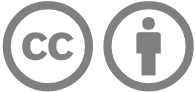 Licence: https://creativecommons.org/licenses/by/4.0 | Copyright notice: www.qcaa.qld.edu.au/copyright — lists the full terms and conditions, which specify certain exceptions to the licence. | Attribution (include the link): © State of Queensland (QCAA)  www.qcaa.qld.edu.au/copyright.Unless otherwise indicated material from the Australian Curriculum is © ACARA 2010–present, licensed under CC BY 4.0. For the latest information and additional terms of use, please check the Australian Curriculum website and its copyright notice.Prep–Year 6 multi-age 
Curriculum and assessment planContext and cohort considerations (if applicable)Describe the context and cohort. Consider the following to make informed professional decisions during the planning process:relevant student data and information, e.g. achievement dataavailable resources, e.g. timetablingschool and sector priorities.Level description — PrepLevel description — Years 1–2 Level description — Years 3–4 Level description — Years 5–6 In Foundation, learning in The Arts builds on the Early Years Learning Framework and each student’s prior learning and experiences. The curriculum allows for play-based approaches that integrate arts learning experiences across the 5 Arts subjects and/or specialist teaching. There are examples in the content elaborations for each subject and examples that span across the subjects.In Foundation, Arts learning fosters students’ understanding of how the arts enrich their lives and the lives of all people. Engagement with the arts strengthens students’ sense of wellbeing and develops their connections with the world.Arts learning involves exploration and purposeful, creative play, together with structured learning appropriate for their level of development. In The Arts, students work individually and collaboratively with peers and teachers, drawing on their imaginations, stimulus materials such as images or works of fiction, and real-life experiences.Students explore the arts in their lives and communities. They learn that the arts are central to all cultures and explore the diversity of arts works across cultures. They build empathy and understanding that what is familiar to one person can be new to somebody else. Students use arts knowledge and skills to make arts works that represent their ideas about the world and share their work with peers in informal settings. They experience being an audience. As they make and respond, students learn about safe practices in the arts.In Foundation, learning in Drama can involve students:discovering how they and others communicate feelings and understandings in and through dramaexploring elements of drama such as role, situation, language and place, and drama forms such as dramatic play, process drama and/or puppetryaccepting and participating in fictional situationsreflecting on their drama experiences and contributing to the drama using language and/or in embodied ways.In this band, learning in The Arts builds on each student’s prior learning and experiences. Students continue to learn through purposeful and creative play in structured learning programs designed to foster a strong sense of wellbeing and develop their connection with and contribution to the world. They work individually and in collaboration with peers and teachers, drawing on their imagination, real-life experiences and learnings from across the curriculum.Students explore drama that they experience at home, school or through family and community events. They connect with people living and working in the community who create and/or perform drama; for example, by experiencing live or virtual performances. They use stimulus materials such as images, events, texts, questions and observations as inspiration for their own drama. These experiences support students to develop aesthetic knowledge across cognitive, sensory, emotive and physical domains, and to value arts works and practices from across cultures, communities and/or other contexts.In this band, the focus is on students:exploring and responding todrama across cultures, communities and/or other contexts through experiencing and participatingexamples of drama created and/or performed by First Nations Australiansdeveloping creative and critical practicescreative practices for creating and performing drama, using the elements of drama such as role, situation, language, place and movementcritical practices such as observing, reflecting on and responding to drama they experience, including their own dramacreating drama using forms such as dramatic play, process drama, puppetry, improvisation, Readers’ Theatre and/or mime and movementperforming/sharing drama in informal settings such as classroom presentations.In this band, learning in The Arts builds on each student’s prior learning and experiences. Arts learning continues to use purposeful and creative play-based activities that foster development of students’ identity and wellbeing, and their connection with and contribution to the world. Students further develop their capability and confidence in using subject-specific skills, and creative and critical practices. They work individually and in collaboration with peers and teachers.Students continue to explore drama that they experience at home, school or through family and community events. They connect with people living and working in the community who create and/or perform drama; for example, by experiencing live or virtual performances. They use stimulus materials such as images, events, texts, questions and observations as inspiration for their own making and responding. These experiences support students to develop aesthetic knowledge across cognitive, sensory, emotive and physical domains, and to value arts works and practices from across cultures, times, places and/or other contexts such as countries or cultures in Asia.In this band, the focus is on students:exploring and responding toworks and experiences that showcase where, why and how drama is created, performed and used across cultures, times, places and/or other contexts; for example, participating in drama events as performer and audienceexamples of drama created and/or performed by First Nations Australians that communicate connection to and responsibility for Country/Placedeveloping creative and critical practices and skillscreative practices for creating and performing drama using elements of drama such as role, situation, language, place, movement, character, relationships, voice and timecritical practices for observing, reflecting on and responding to drama they experience, including their own dramacreating drama in improvised and devised forms such as dramatic play, process drama, puppetry, improvisation, Readers’ Theatre, mime and movement, and/or basic play-buildingperforming drama in informal settings such as spaces within the school.In this band, students continue to learn in and through the practices of The Arts subjects, building on their prior learning and experiences. They use play and imagination in purposeful and creative ways and continue to develop their connection with and contribution to the world as artist and as audience. They work individually and in collaboration with peers and teachers.Students engage with drama and drama practices across cultures, times, places and/or other contexts; for example, exploring drama in their local area, state/territory, and/or a country or region of Asia. They connect with people living and working in the community who create and/or perform drama; for example, by experiencing live and/or virtual performances. They continue to use stimulus materials such as images, events, texts, questions and/or observations as inspiration for their drama. These experiences support students to develop aesthetic knowledge across cognitive, sensory, emotive and physical domains, and to value arts works and practices from diverse cultures.In this band, the focus is on students:exploring and responding todrama from local, regional and global cultures, times, places and/or other contexts that shows how drama can be used to communicate ideas, perspectives and/or meaningdrama that showcases ways First Nations Australians are continuing and revitalising culturesdeveloping creative and critical practices and skills creative practices for creating and performing drama using elements of drama such as role, situation, language, place, movement, character, relationships, voice, time, tension, space, focus, contrast, mood/atmosphere and/or symbolcritical practices such as observing, reflecting on and responding to drama they experience, including their own dramacreating drama in improvised, devised and scripted forms such as process drama, puppetry, improvisation, Readers’ Theatre, mime and movement, play-building and devising, clowning, scripted drama/script interpretationpresenting and performing drama for audiences in available, informal and/or formal settings, including as appropriate, school-hosted digital spaces such as a school learning management system.Unit 1 — Unit 2 — Unit 3 — Unit 4 — Duration: Duration: Duration: Duration: PrepYears 1–2 Years 3–4 Years 5–6 Unit 1 Unit 1 Unit 2 Unit 2 Unit 3 Unit 3 Unit 4 Unit 4 Assessment — TimingAssessment — TimingAssessment — TimingAssessment — Timing AssessmentAchievement standardBy the end of the Foundation year, students describe experiences, observations, ideas and/or feelings about arts works they encounter at school, home and/or in the community.Students use play, imagination, arts knowledge, processes and/or skills to create and share arts works in different forms.By the end of the Foundation year, students describe experiences, observations, ideas and/or feelings about arts works they encounter at school, home and/or in the community.Students use play, imagination, arts knowledge, processes and/or skills to create and share arts works in different forms.By the end of the Foundation year, students describe experiences, observations, ideas and/or feelings about arts works they encounter at school, home and/or in the community.Students use play, imagination, arts knowledge, processes and/or skills to create and share arts works in different forms.By the end of the Foundation year, students describe experiences, observations, ideas and/or feelings about arts works they encounter at school, home and/or in the community.Students use play, imagination, arts knowledge, processes and/or skills to create and share arts works in different forms.By the end of the Foundation year, students describe experiences, observations, ideas and/or feelings about arts works they encounter at school, home and/or in the community.Students use play, imagination, arts knowledge, processes and/or skills to create and share arts works in different forms.By the end of the Foundation year, students describe experiences, observations, ideas and/or feelings about arts works they encounter at school, home and/or in the community.Students use play, imagination, arts knowledge, processes and/or skills to create and share arts works in different forms.By the end of the Foundation year, students describe experiences, observations, ideas and/or feelings about arts works they encounter at school, home and/or in the community.Students use play, imagination, arts knowledge, processes and/or skills to create and share arts works in different forms.By the end of the Foundation year, students describe experiences, observations, ideas and/or feelings about arts works they encounter at school, home and/or in the community.Students use play, imagination, arts knowledge, processes and/or skills to create and share arts works in different forms.ModerationContent descriptionsUnitUnitUnitUnitContent descriptionsUnitUnitUnitUnitContent descriptionsUnitUnitUnitUnitContent descriptionsUnitUnitUnitUnitExploring and responding1234Developing practices and skills1234Creating and making1234Presenting and performing1234explore how and why the arts are important for people and communities AC9ADRFE01use play, imagination, arts knowledge, processes and/or skills to discover possibilities and develop ideas AC9ADRFD01create arts works that communicate ideasAC9ADRFC01share their arts works with audiences AC9ADRFP01Unit 1 Unit 1 Unit 2 Unit 2 Unit 3 Unit 3 Unit 4 Unit 4 Assessment — TimingAssessment — TimingAssessment — TimingAssessment — Timing AssessmentAchievement standardBy the end of Year 2, students identify where they experience drama. They describe where, why and/or how people across cultures, communities and/or other contexts experience drama.Students pretend and imagine as they create roles and situations in improvised drama and/or dramatic play. They perform their drama in informal settings.By the end of Year 2, students identify where they experience drama. They describe where, why and/or how people across cultures, communities and/or other contexts experience drama.Students pretend and imagine as they create roles and situations in improvised drama and/or dramatic play. They perform their drama in informal settings.By the end of Year 2, students identify where they experience drama. They describe where, why and/or how people across cultures, communities and/or other contexts experience drama.Students pretend and imagine as they create roles and situations in improvised drama and/or dramatic play. They perform their drama in informal settings.By the end of Year 2, students identify where they experience drama. They describe where, why and/or how people across cultures, communities and/or other contexts experience drama.Students pretend and imagine as they create roles and situations in improvised drama and/or dramatic play. They perform their drama in informal settings.By the end of Year 2, students identify where they experience drama. They describe where, why and/or how people across cultures, communities and/or other contexts experience drama.Students pretend and imagine as they create roles and situations in improvised drama and/or dramatic play. They perform their drama in informal settings.By the end of Year 2, students identify where they experience drama. They describe where, why and/or how people across cultures, communities and/or other contexts experience drama.Students pretend and imagine as they create roles and situations in improvised drama and/or dramatic play. They perform their drama in informal settings.By the end of Year 2, students identify where they experience drama. They describe where, why and/or how people across cultures, communities and/or other contexts experience drama.Students pretend and imagine as they create roles and situations in improvised drama and/or dramatic play. They perform their drama in informal settings.By the end of Year 2, students identify where they experience drama. They describe where, why and/or how people across cultures, communities and/or other contexts experience drama.Students pretend and imagine as they create roles and situations in improvised drama and/or dramatic play. They perform their drama in informal settings.Learning area achievement standardBy the end of Year 2, students identify where they experience the arts. They describe where, why and/or how people across cultures, communities and/or other contexts experience the arts.Students demonstrate arts practices and skills across arts subjects. They create arts works in a range of forms. They share their work in informal settings.By the end of Year 2, students identify where they experience the arts. They describe where, why and/or how people across cultures, communities and/or other contexts experience the arts.Students demonstrate arts practices and skills across arts subjects. They create arts works in a range of forms. They share their work in informal settings.By the end of Year 2, students identify where they experience the arts. They describe where, why and/or how people across cultures, communities and/or other contexts experience the arts.Students demonstrate arts practices and skills across arts subjects. They create arts works in a range of forms. They share their work in informal settings.By the end of Year 2, students identify where they experience the arts. They describe where, why and/or how people across cultures, communities and/or other contexts experience the arts.Students demonstrate arts practices and skills across arts subjects. They create arts works in a range of forms. They share their work in informal settings.By the end of Year 2, students identify where they experience the arts. They describe where, why and/or how people across cultures, communities and/or other contexts experience the arts.Students demonstrate arts practices and skills across arts subjects. They create arts works in a range of forms. They share their work in informal settings.By the end of Year 2, students identify where they experience the arts. They describe where, why and/or how people across cultures, communities and/or other contexts experience the arts.Students demonstrate arts practices and skills across arts subjects. They create arts works in a range of forms. They share their work in informal settings.By the end of Year 2, students identify where they experience the arts. They describe where, why and/or how people across cultures, communities and/or other contexts experience the arts.Students demonstrate arts practices and skills across arts subjects. They create arts works in a range of forms. They share their work in informal settings.By the end of Year 2, students identify where they experience the arts. They describe where, why and/or how people across cultures, communities and/or other contexts experience the arts.Students demonstrate arts practices and skills across arts subjects. They create arts works in a range of forms. They share their work in informal settings.ModerationContent descriptionsUnitUnitUnitUnitContent descriptionsUnitUnitUnitUnitContent descriptionsUnitUnitUnitUnitContent descriptionsUnitUnitUnitUnitExploring and responding1234Developing practices and skills1234Creating and making1234Presenting and performing1234explore where, why and how people across cultures, communities and/or other contexts experience drama AC9ADR2E01use the elements of drama and imagination in dramatic play and/or process dramaAC9ADR2D01create and co-create fictional situations based on imagination and/or experienceAC9ADR2C01share their drama in informal settings AC9ADR2P01explore examples of drama created and/or performed by First Nations AustraliansAC9ADR2E02Unit 1 Unit 1 Unit 2 Unit 2 Unit 3Unit 3Unit 4 Unit 4 Assessment — TimingAssessment — TimingAssessment — TimingAssessment — Timing AssessmentAchievement standardBy the end of Year 4, students describe use of selected elements of drama in drama they experience, create and/or perform. They describe where, why and/or how drama is created and/or performed across cultures, times, places and/or other contexts.Students use selected elements of drama when creating drama and/or performing. They collaborate to improvise and/or devise drama that communicates ideas, perspectives and/or meaning. They perform their work in informal settings.By the end of Year 4, students describe use of selected elements of drama in drama they experience, create and/or perform. They describe where, why and/or how drama is created and/or performed across cultures, times, places and/or other contexts.Students use selected elements of drama when creating drama and/or performing. They collaborate to improvise and/or devise drama that communicates ideas, perspectives and/or meaning. They perform their work in informal settings.By the end of Year 4, students describe use of selected elements of drama in drama they experience, create and/or perform. They describe where, why and/or how drama is created and/or performed across cultures, times, places and/or other contexts.Students use selected elements of drama when creating drama and/or performing. They collaborate to improvise and/or devise drama that communicates ideas, perspectives and/or meaning. They perform their work in informal settings.By the end of Year 4, students describe use of selected elements of drama in drama they experience, create and/or perform. They describe where, why and/or how drama is created and/or performed across cultures, times, places and/or other contexts.Students use selected elements of drama when creating drama and/or performing. They collaborate to improvise and/or devise drama that communicates ideas, perspectives and/or meaning. They perform their work in informal settings.By the end of Year 4, students describe use of selected elements of drama in drama they experience, create and/or perform. They describe where, why and/or how drama is created and/or performed across cultures, times, places and/or other contexts.Students use selected elements of drama when creating drama and/or performing. They collaborate to improvise and/or devise drama that communicates ideas, perspectives and/or meaning. They perform their work in informal settings.By the end of Year 4, students describe use of selected elements of drama in drama they experience, create and/or perform. They describe where, why and/or how drama is created and/or performed across cultures, times, places and/or other contexts.Students use selected elements of drama when creating drama and/or performing. They collaborate to improvise and/or devise drama that communicates ideas, perspectives and/or meaning. They perform their work in informal settings.By the end of Year 4, students describe use of selected elements of drama in drama they experience, create and/or perform. They describe where, why and/or how drama is created and/or performed across cultures, times, places and/or other contexts.Students use selected elements of drama when creating drama and/or performing. They collaborate to improvise and/or devise drama that communicates ideas, perspectives and/or meaning. They perform their work in informal settings.By the end of Year 4, students describe use of selected elements of drama in drama they experience, create and/or perform. They describe where, why and/or how drama is created and/or performed across cultures, times, places and/or other contexts.Students use selected elements of drama when creating drama and/or performing. They collaborate to improvise and/or devise drama that communicates ideas, perspectives and/or meaning. They perform their work in informal settings.Learning area achievement standardBy the end of Year 4, students describe use of elements, concepts and/or conventions in arts works they create and/or experience. They describe where, why and/or how arts works are created and presented across cultures, times and/or places, and/or other contexts.Students use arts knowledge and skills to create arts works in a range of forms that communicate ideas, perspectives and/or meaning. They present and/or perform their work in informal settings.By the end of Year 4, students describe use of elements, concepts and/or conventions in arts works they create and/or experience. They describe where, why and/or how arts works are created and presented across cultures, times and/or places, and/or other contexts.Students use arts knowledge and skills to create arts works in a range of forms that communicate ideas, perspectives and/or meaning. They present and/or perform their work in informal settings.By the end of Year 4, students describe use of elements, concepts and/or conventions in arts works they create and/or experience. They describe where, why and/or how arts works are created and presented across cultures, times and/or places, and/or other contexts.Students use arts knowledge and skills to create arts works in a range of forms that communicate ideas, perspectives and/or meaning. They present and/or perform their work in informal settings.By the end of Year 4, students describe use of elements, concepts and/or conventions in arts works they create and/or experience. They describe where, why and/or how arts works are created and presented across cultures, times and/or places, and/or other contexts.Students use arts knowledge and skills to create arts works in a range of forms that communicate ideas, perspectives and/or meaning. They present and/or perform their work in informal settings.By the end of Year 4, students describe use of elements, concepts and/or conventions in arts works they create and/or experience. They describe where, why and/or how arts works are created and presented across cultures, times and/or places, and/or other contexts.Students use arts knowledge and skills to create arts works in a range of forms that communicate ideas, perspectives and/or meaning. They present and/or perform their work in informal settings.By the end of Year 4, students describe use of elements, concepts and/or conventions in arts works they create and/or experience. They describe where, why and/or how arts works are created and presented across cultures, times and/or places, and/or other contexts.Students use arts knowledge and skills to create arts works in a range of forms that communicate ideas, perspectives and/or meaning. They present and/or perform their work in informal settings.By the end of Year 4, students describe use of elements, concepts and/or conventions in arts works they create and/or experience. They describe where, why and/or how arts works are created and presented across cultures, times and/or places, and/or other contexts.Students use arts knowledge and skills to create arts works in a range of forms that communicate ideas, perspectives and/or meaning. They present and/or perform their work in informal settings.By the end of Year 4, students describe use of elements, concepts and/or conventions in arts works they create and/or experience. They describe where, why and/or how arts works are created and presented across cultures, times and/or places, and/or other contexts.Students use arts knowledge and skills to create arts works in a range of forms that communicate ideas, perspectives and/or meaning. They present and/or perform their work in informal settings.ModerationContent descriptionsUnitUnitUnitUnitContent descriptionsUnitUnitUnitUnitContent descriptionsUnitUnitUnitUnitContent descriptionsUnitUnitUnitUnitExploring and responding1234Developing practices and skills1234Creating and making1234Presenting and performing1234explore where, why and how drama is created and/or performed across cultures, times, places and/or other contextsAC9ADR4E01use the elements of drama to explore and develop ideas for dramatic action in improvisations and/or devised dramaAC9ADR4D01improvise and/or devise and shape drama using the elements of drama to communicate ideas, perspectives and/or meaningAC9ADR4C01perform improvised and/or devised drama in informal settings AC9ADR4P01explore how First Nations Australians use drama to communicate their connection to, and responsibility for, Country/PlaceAC9ADR4E02Unit 1 Unit 1 Unit 2 Unit 2 Unit 3 Unit 3 Unit 4 Unit 4 Assessment — TimingAssessment — TimingAssessment — TimingAssessment — Timing AssessmentAchievement standardBy the end of Year 6, students explain how the elements of drama are used in drama they create, perform and/or experience. They describe how drama created and/or performed across cultures, times, places and/or other contexts communicates ideas, perspectives and/or meaning. They describe how drama is used to continue and revitalise cultures.Students work collaboratively as they combine elements of drama to shape and sustain dramatic action. They improvise and/or devise drama and/or interpret scripts. They perform their drama in informal and/or formal settings.By the end of Year 6, students explain how the elements of drama are used in drama they create, perform and/or experience. They describe how drama created and/or performed across cultures, times, places and/or other contexts communicates ideas, perspectives and/or meaning. They describe how drama is used to continue and revitalise cultures.Students work collaboratively as they combine elements of drama to shape and sustain dramatic action. They improvise and/or devise drama and/or interpret scripts. They perform their drama in informal and/or formal settings.By the end of Year 6, students explain how the elements of drama are used in drama they create, perform and/or experience. They describe how drama created and/or performed across cultures, times, places and/or other contexts communicates ideas, perspectives and/or meaning. They describe how drama is used to continue and revitalise cultures.Students work collaboratively as they combine elements of drama to shape and sustain dramatic action. They improvise and/or devise drama and/or interpret scripts. They perform their drama in informal and/or formal settings.By the end of Year 6, students explain how the elements of drama are used in drama they create, perform and/or experience. They describe how drama created and/or performed across cultures, times, places and/or other contexts communicates ideas, perspectives and/or meaning. They describe how drama is used to continue and revitalise cultures.Students work collaboratively as they combine elements of drama to shape and sustain dramatic action. They improvise and/or devise drama and/or interpret scripts. They perform their drama in informal and/or formal settings.By the end of Year 6, students explain how the elements of drama are used in drama they create, perform and/or experience. They describe how drama created and/or performed across cultures, times, places and/or other contexts communicates ideas, perspectives and/or meaning. They describe how drama is used to continue and revitalise cultures.Students work collaboratively as they combine elements of drama to shape and sustain dramatic action. They improvise and/or devise drama and/or interpret scripts. They perform their drama in informal and/or formal settings.By the end of Year 6, students explain how the elements of drama are used in drama they create, perform and/or experience. They describe how drama created and/or performed across cultures, times, places and/or other contexts communicates ideas, perspectives and/or meaning. They describe how drama is used to continue and revitalise cultures.Students work collaboratively as they combine elements of drama to shape and sustain dramatic action. They improvise and/or devise drama and/or interpret scripts. They perform their drama in informal and/or formal settings.By the end of Year 6, students explain how the elements of drama are used in drama they create, perform and/or experience. They describe how drama created and/or performed across cultures, times, places and/or other contexts communicates ideas, perspectives and/or meaning. They describe how drama is used to continue and revitalise cultures.Students work collaboratively as they combine elements of drama to shape and sustain dramatic action. They improvise and/or devise drama and/or interpret scripts. They perform their drama in informal and/or formal settings.By the end of Year 6, students explain how the elements of drama are used in drama they create, perform and/or experience. They describe how drama created and/or performed across cultures, times, places and/or other contexts communicates ideas, perspectives and/or meaning. They describe how drama is used to continue and revitalise cultures.Students work collaboratively as they combine elements of drama to shape and sustain dramatic action. They improvise and/or devise drama and/or interpret scripts. They perform their drama in informal and/or formal settings.Learning area achievement standardBy the end of Year 6, students explain the use of elements, concepts and/or conventions in arts works they create and/or experience. They describe how the arts communicate ideas, perspectives and/or meaning across cultures, times, places and/or other contexts. They describe how the arts are used to continue and revitalise cultures.Students use subject-specific knowledge, elements, concepts, conventions, materials, skills and/or processes to create arts works that communicate ideas, perspectives and/or meaning. They demonstrate safe practices. They present and perform their arts works in formal and/or informal settings.By the end of Year 6, students explain the use of elements, concepts and/or conventions in arts works they create and/or experience. They describe how the arts communicate ideas, perspectives and/or meaning across cultures, times, places and/or other contexts. They describe how the arts are used to continue and revitalise cultures.Students use subject-specific knowledge, elements, concepts, conventions, materials, skills and/or processes to create arts works that communicate ideas, perspectives and/or meaning. They demonstrate safe practices. They present and perform their arts works in formal and/or informal settings.By the end of Year 6, students explain the use of elements, concepts and/or conventions in arts works they create and/or experience. They describe how the arts communicate ideas, perspectives and/or meaning across cultures, times, places and/or other contexts. They describe how the arts are used to continue and revitalise cultures.Students use subject-specific knowledge, elements, concepts, conventions, materials, skills and/or processes to create arts works that communicate ideas, perspectives and/or meaning. They demonstrate safe practices. They present and perform their arts works in formal and/or informal settings.By the end of Year 6, students explain the use of elements, concepts and/or conventions in arts works they create and/or experience. They describe how the arts communicate ideas, perspectives and/or meaning across cultures, times, places and/or other contexts. They describe how the arts are used to continue and revitalise cultures.Students use subject-specific knowledge, elements, concepts, conventions, materials, skills and/or processes to create arts works that communicate ideas, perspectives and/or meaning. They demonstrate safe practices. They present and perform their arts works in formal and/or informal settings.By the end of Year 6, students explain the use of elements, concepts and/or conventions in arts works they create and/or experience. They describe how the arts communicate ideas, perspectives and/or meaning across cultures, times, places and/or other contexts. They describe how the arts are used to continue and revitalise cultures.Students use subject-specific knowledge, elements, concepts, conventions, materials, skills and/or processes to create arts works that communicate ideas, perspectives and/or meaning. They demonstrate safe practices. They present and perform their arts works in formal and/or informal settings.By the end of Year 6, students explain the use of elements, concepts and/or conventions in arts works they create and/or experience. They describe how the arts communicate ideas, perspectives and/or meaning across cultures, times, places and/or other contexts. They describe how the arts are used to continue and revitalise cultures.Students use subject-specific knowledge, elements, concepts, conventions, materials, skills and/or processes to create arts works that communicate ideas, perspectives and/or meaning. They demonstrate safe practices. They present and perform their arts works in formal and/or informal settings.By the end of Year 6, students explain the use of elements, concepts and/or conventions in arts works they create and/or experience. They describe how the arts communicate ideas, perspectives and/or meaning across cultures, times, places and/or other contexts. They describe how the arts are used to continue and revitalise cultures.Students use subject-specific knowledge, elements, concepts, conventions, materials, skills and/or processes to create arts works that communicate ideas, perspectives and/or meaning. They demonstrate safe practices. They present and perform their arts works in formal and/or informal settings.By the end of Year 6, students explain the use of elements, concepts and/or conventions in arts works they create and/or experience. They describe how the arts communicate ideas, perspectives and/or meaning across cultures, times, places and/or other contexts. They describe how the arts are used to continue and revitalise cultures.Students use subject-specific knowledge, elements, concepts, conventions, materials, skills and/or processes to create arts works that communicate ideas, perspectives and/or meaning. They demonstrate safe practices. They present and perform their arts works in formal and/or informal settings.ModerationContent descriptionsUnitUnitUnitUnitContent descriptionsUnitUnitUnitUnitContent descriptionsUnitUnitUnitUnitContent descriptionsUnitUnitUnitUnitExploring and responding1234Developing practices and skills1234Creating and making1234Presenting and performing1234explore ways that the elements of drama are combined to communicate ideas, perspectives and/or meaning in drama across, cultures, times, places and/or other contextsAC9ADR6E01explore ways to combine the elements of drama to communicate ideas, perspectives and/or meaning in improvisations, devised drama and/or scripted dramaAC9ADR6D01develop characters and situations, and shape and sustain dramatic action to communicate ideas, perspectives and/or meaning in improvised, devised and/or scripted formsAC9ADR6C01rehearse and perform improvised, devised and/or scripted drama in informal and/or formal settings AC9ADR6P01explore the ways that First Nations Australians use drama to continue and revitalise culturesAC9ADR6E02General capabilitiesUnitsUnitsUnitsUnitsCross-curriculum prioritiesUnitsUnitsUnitsUnits12341234Critical and creative thinking Aboriginal and Torres Strait Islander histories and culturesDigital literacy Asia and Australia’s engagement with AsiaEthical understandingSustainabilityIntercultural understandingLiteracy NumeracyPersonal and social capability